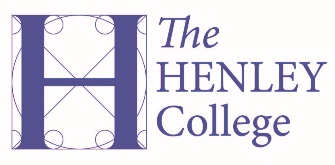 JOB DESCRIPTIONPOST TITLE:		Trainer	SCALE/SCALE-POINT:  Scale 6 (23 - 26) POST TITLE:		REPORTS TO:	 	Sector Manager or Head of Apprenticeships and TrainingRESPONSIBLE FOR:     Delivering Apprenticeships Frameworks, Standards and Work Based LearningTHE POSTThe post holder will work closely with the Sector Manger or Head of Apprenticeships and Training to ensure all programmes are delivered in accordance with the requirements laid out within the ESFA Funding Rules, the college development plan and the Awarding Organisations requirements.  You will be responsible for the monitoring of learner retention and achievement as well as ensuring that HCT meet all contractual obligations in relation to quality and equality of opportunityRESPONSIBILITIES AND DUTIESTo manage the learning programme and curriculum development of all qualifications delivered within the remitTo travel to various locations within the contract areas to deliver training on employers premises where appropriateTo write assignments /  tasks where appropriated; mark and assess learners work, maintaining records or learner progress via tracking documentationTo provide educational and occupational guidance to learnersTo conduct research where requiredTo develop and deliver quality teaching materials in line with the programme requirementsTo complete and update schemes of work, lesson plans, timetables and registers for all programmesTo ensure Functional Skills and EDI  are fully integrated into teaching and learning programmesCarry out and record initial assessments and ongoing assessment of learners needsDeliver outstanding training through creative methodsTo work flexibly and efficiently to maintain the highest professional standardsTo support recruitment and employer eventsFunctional Skills Trainers:To register and claim certificates when required and co-ordinate the Quality Assurance processGENERAL RESPONSIBILITIES	To identify personal and professional staff development needs to meet the College’s Strategic and Operational Plan.To ensure continuous professional development (CPD) requirements as specified by the College (and Awarding Organisations) and that may be identified during College processes, for example Appraisal.To participate in the College Appraisal Scheme.To be responsible for ensuring that the duties and responsibilities detailed in the College Health and Safety Policy are adhered to and carried out.To maintain awareness of the requirements of the College Health and Safety Policy.To read and apply the College Safeguarding procedures and to ensure that the duties and responsibilities detailed in the College Safeguarding Policy are adhered to and carried out.To read the College Single Equality Scheme and to act in accordance with statutory obligations under the equality duties and in compliance with current Equality and Diversity legislation.To ensure adherence to the College Data Protection Policy.To work to the College quality standards and systems within the context of the College quality systems.To undertake such other duties and responsibilities as are appropriate to this level of post.THE PERSONEssential skills and characteristicsFull, clean driving licence and daily use of a reliable carLevel 3 or higher in the qualification being assessed3 years relevant, current occupational competenceRecognised teaching qualification  OR willing to work towards Level 3 Award in Education and TrainingUnderstanding of  competence based training, Functional Skills and Apprenticeship programmesUnderstanding of Awarding Organisation requirementsAble to work on own initiativeAble to work a part of a teamExcellent communication skillsExcellent organisational skillsIT literateFunctional skills at level 2 in maths and English or achievement within 12 months of commencing employmentFlexible approach to workload in a busy environmentDesirable skills and characteristicsLevel 5 Diploma in Education and TrainingTERMS OF EMPLOYMENTTenure of post:	Permanent			All year round/Term-time only as agreedHours of work:	Maximum 37 hours per week, pro-rata for part-time, as agreed with your line managerHoliday:	23 holiday days per leave year (1 September to 31 August), plus 8 bank holidays and up to 4 College Closure days. Pro-rata for part-time.Rising to 25 days per leave year after 5 years continuous service.Salary:			From £24,576 up to £26,859 per annum full-time (pro-rata for part time)Higher scale: 		Scale SO1 to SO2Scale SO1, scale points 27 to 29 from £27,666 to £29,349Scale SO2, scale points 30 to 32 from £30,234 to £32,076Appointment to the higher scale will be based on achieving all of the following:Teaching the new apprenticeship standards (over 50% of caseload)Level 5 teaching qualificationA requirement to be proactive in business development in the post holders area of expertisePension: 	Local Government Pension Scheme. This is an employeeand employer contributory pension scheme. The Henley College is an Equal Opportunities EmployerThe Henley College is committed to safeguarding and promoting the welfare of learners and expects all staff to share this commitment. This position is subject to a satisfactory Enhanced DBS check.July 2018